ARTIGO DE OPINIÃOINTRODUÇÃOO artigo de opinião é um gênero da esfera jornalística que se caracteriza por defender um ponto de vista sobre um tema atual e polêmico. O autor procura convencer o leitor sobre suas ideias, utilizando dados, fatos e argumentos que contribuem para reforçar suas opiniões. O texto deve ser adequado à norma padrão, e as ideias devem ser expostas com clareza e coerência. Traz a assinatura do autor e é veiculada, principalmente em jornais, revistas e na internet; às vezes, é publicado em livros, por exemplo, quando é feita uma seleção dos melhores textos de um jornalista conceituado.Leia o texto a seguir e responda às questões.Direitos e favores07/11/2014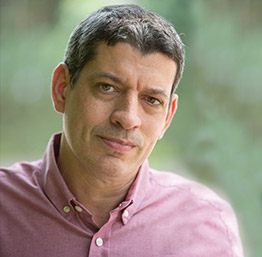 RIO DE JANEIRO – A revelação de que os bancos deixaram de pagar R$ 200 milhões em impostos, graças a uma operação em Luxemburgo, prova outra que o buraco tributário brasileiro é mais em cima. Sem cortar na carne (ou seja, nos bolsos), dos mais ricos, pouco cairá a desigualdade social. Também prova como carece de bom senso a rejeição de parte da classe média, dos abastados e de alas da imprensa ao Bolsa Família. O programa, que atende pessoas com renda mensal entre R$ 77 e R$ 154, custa hoje R$ 25, 3 bilhões, ou 0,5% do PIB. A sonegação fiscal em 2013 foi de R$ 415 bilhões, quase 20 vezes mais. E se estima em R$ 500 bilhões a deste ano. Com o Bolsa família, circula dinheiro onde não havia, o que alimento o comércio e cria empregos. Norte e Nordeste ganham proporcionalmente, mas São Paulo é o segundo Estado em números absolutos: 1.270.203 famílias contempladas.Deixaram o programa por conta própria, 1,7 milhões de famílias. Já filhas de magistrados e militares não costumam abrir mão das suas pensões. A taxa de fecundidade cai em todo o país, mais ainda no Nordeste. Não se sustenta a ideia de mulheres têm mais filhos por causa do benefício.No Brasil, privilégios são vistos como direitos, e direitos são vistos como favores. Não se rompe essa lógica perversa da noite para o dia, mas é tarefa prioritária para quem diz querer unir o país.A corrupção não vem só da má índole de pessoas e partidos, mas de uma sistemática desqualificação do que é público. Se a sociedade não admite que todos tenham direito sequer a coisas básicas (comida, luz, moradia, saúde), sempre haverá espertalhões dessa sociedade – pois não alienígenas – que transformarão em seu aquilo que deveria ser nosso. O Bolsa Família pertence ao país. A corrupção também.Luiz Fernando Vianna, carioca, nascido em 1970, é jornalista, com passagens por O Globo, Folha de S.Paulo e outros veículos. Coordena a Rádio Batuta, do Instituto Moreira Salles. É autor de Meu menino vadio e de cinco livros sobre música popular, entre eles Aldir Blanc: resposta ao tempo.Disponível em: https://www.intrinseca.com.br/blog/categoria/colunistas/luiz-fernando-vianna/ Acesso em: 18/03/2020O texto lido trata de que assunto?Que relação o texto faz entre sonegação fiscal e o custo do programa bolsa família?No contexto do artigo, qual é o significado do trecho “sem cortar na carne (ou seja, nos bolsos) dos mais ricos, pouco cairá a desigualdade social. ”?Que ponto de vista o autor defende?Que justificativas / argumentos ele usa para defender essa ideia?Você concorda com o ponto de vista do autor? Justifique sua resposta. Respostas: O texto traz a opinião de Luiz Fernando Vianna sobre confusão entre direitos, favores e privilégios, usando como exemplo o Programa Bolsa Família e a Sonegação Fiscal no Brasil 
Com base na informação de que, em 2013, os bancos deixaram de pagar impostos no valor de R$ 200 milhões e de que a sonegação fiscal foi de R$ 415 bilhões, enquanto o custo do Programa Bolsa Família é de R$ 25,3 bilhões, o texto afirma que será difícil diminuir a desigualdade social no Brasil.
Essa parte do texto faz referência ao que foi afirmado no início do parágrafo sobre a sonegação fiscal: sem receber o dinheiro dos impostos que os mais ricos deveriam pagar, será difícil reduzir a desigualdade social do País.

O autor defende que o Programa Bolsa Família gasta menos dos cofres públicos do que a corrupção. O autor argumenta que, com o Bolsa Família, circula dinheiro onde não havia e que alimenta o comércio e cria empregos. Coloca ainda que o Programa produz menos gastos aos cofres públicos do que a sonegação fiscal. Argumenta também que, no Brasil, privilégios são vistos como direitos, e direitos são vistos como favores.Resposta Pessoal.OBSERVAÇÃO: Com as perguntas são abertas, há diversas formas de respondê-las. O importante é observar se compreendeu o texto e o interpretou corretamente. 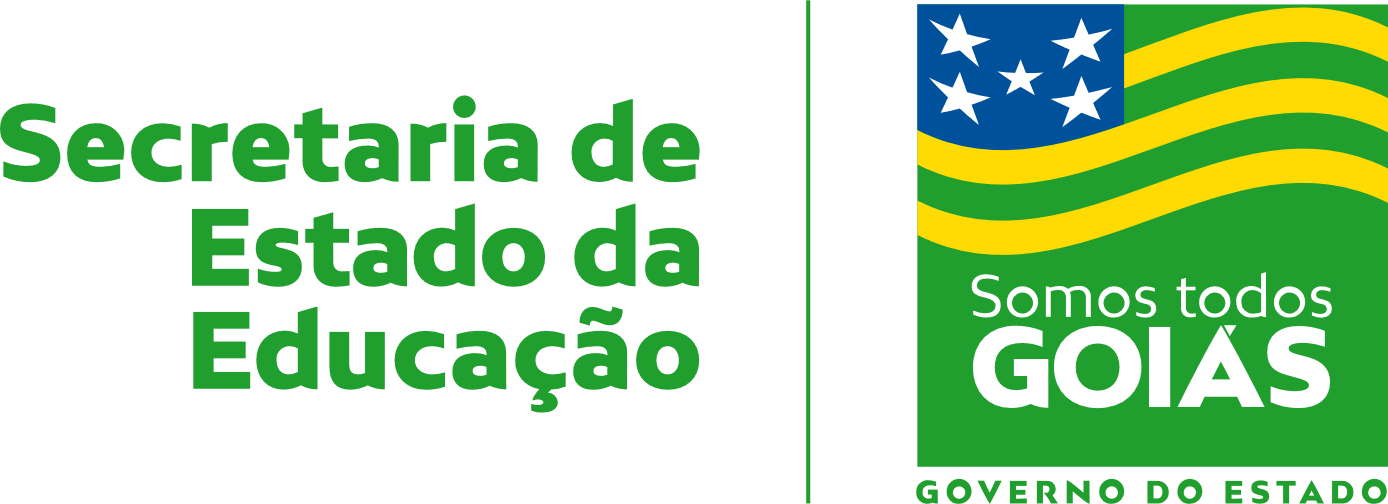 Nome:Data: ___/___/2020Unidade Escolar:Unidade Escolar:Ano: 9ºComponente Curricular: Língua PortuguesaComponente Curricular: Língua PortuguesaComponente Curricular: Língua PortuguesaComponente Curricular: Língua PortuguesaTema/ Conhecimento: Artigo de OpiniãoTema/ Conhecimento: Artigo de OpiniãoTema/ Conhecimento: Artigo de OpiniãoTema/ Conhecimento: Artigo de OpiniãoHabilidade: (EF69LP02-C) Perceber a construção composicional e o estilo dos gêneros em questão, como forma de ampliar suas possibilidades de compreensão (e produção) de textos.Habilidade: (EF69LP02-C) Perceber a construção composicional e o estilo dos gêneros em questão, como forma de ampliar suas possibilidades de compreensão (e produção) de textos.Habilidade: (EF69LP02-C) Perceber a construção composicional e o estilo dos gêneros em questão, como forma de ampliar suas possibilidades de compreensão (e produção) de textos.Habilidade: (EF69LP02-C) Perceber a construção composicional e o estilo dos gêneros em questão, como forma de ampliar suas possibilidades de compreensão (e produção) de textos.Para saber mais acesse o link: https://www.todamateria.com.br/artigo-de-opiniao/https://mundoeducacao.bol.uol.com.br/redacao/artigo-opiniao.htm